 VENECIJA& VERONA POLAZAK: 30.09.2022.                                        POVRATAK: 02.10.2022. 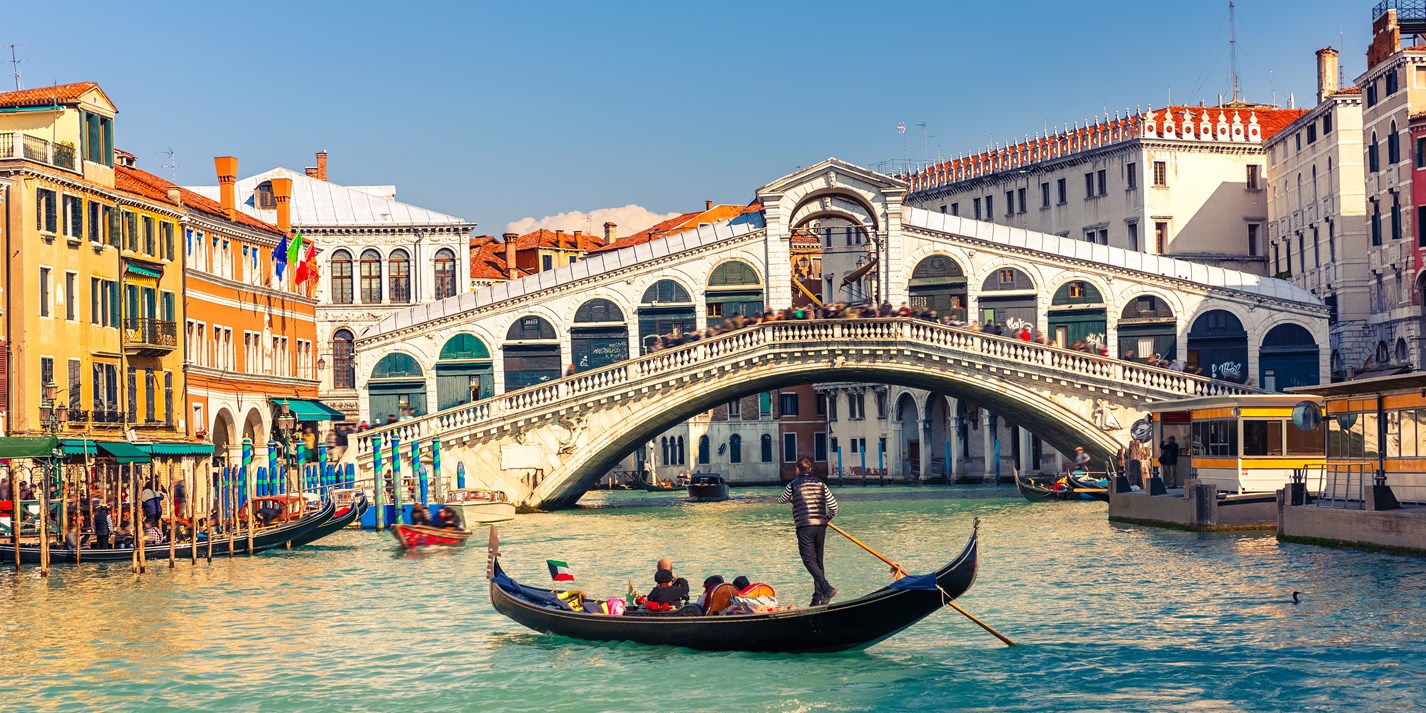 Cijena – 149 KMCijena za prijave i uplate avansa do 10.09- 129 KMPROGRAM PUTOVANJA:1.DAN-30.09.2022 - PETAK
Polazak  iz Tuzle (BCC)  21:00 h, iz Srebrenika (hotel Park) u 21:30 h .Polasci još iz: Živinica, Lukavca, Gračanice, Gradačca i Orašja. Noćna vožnja preko BiH, Hrvatske, Slovenije sa pauzama po želji grupe.2.DAN-01.10.2022 - SUBOTA
Vožnja kroz Sloveniju i Italiju do Verone sa usputnim pauzama po potrebi grupe pa nastavak puta prema središtu Verone. Dolaskom u Veornu idemo u obilazak grada sa vodičem Piazza dei Signori, Piazza della Erbe, Julijine kuće, Trga Piazza Bra, Arene, katedrale San Zeno. Slobodno vrijeme za ručak i individualne aktivnosti. Nakon Verone idemo do mjesta Lido di Jesolo. Smještaj u hotel. Slobodno vrijeme. Noćenje3.DAN-02.10.2022 - NEDJELJA
Doručak. Napuštanje hotela i odlazak do mjesta Punta Sabbioni gdje se nalazi pristanište za brodove (Vaporete). Plovimo brodicom rezervisanom za našu grupu do centra Venecije, na Trg Svetog Marka. Obilazak znamenitosti Venecije: Crkva La Pieta, Stari zatvor, Duždeva palata, Piazetta, Trg Sv. Marka, Prokurative, Orseolo bazen, Merceria, Most Rialto) u pratnji vodiča. Nakon obilaska slobodno vrijeme za šetnju ulicama ovog prelijepog grada, jednog od simbola Italije. Okupljanje na dogovorenom mjestu i povratak brodicom do Punta Sabbioni. Nastavak putovanja prema BiH preko Slovenije i Hrvatske. Dolazak u BiH u ranim jutarnjim satima. KRAJ USLUGE.ARANŽMAN RAĐEN NA BAZI 40 OSOBANapomene:Svaki putnik mora imati uplaćeno putničko zdravstveno osiguranje (vlastito ili putem agencije)Za realizaciju fakultativnih izleta minimalan broj prijavljenih je 30 osoba.Krajnji rok za obavještenje o otkazu putovanja je 15 dana prije planiranog polaskaRedoslijed prijava određuje i raspored sjedita u autobusuOrganizator putovanja ne snosi odgovornost za stvari i prtljag putnika u toku putovanja i u samim hotelima. Putnik može da osigura svoj prtljag kod nadležnih osiguvarajućih kuća po uslovima istihPutnici se mole da vode računa o svojim putnim ispravama, novcu i drugim ličnim stvarima u  toku  trajanja  aranžmana.  Svaki  putnik  je  dužan  samostalno  provjeriti  važnost  svojih dokumenata i provjeriti zakonske regulative oko ulaska u zemlje evropske unije.              Aranžman obuhata:Prevoz autobusom turističke klase (audio i video oprema) na navedenoj relaciji, prema programuSmeštaj u 1/2, 1/3  sobama u hotelu 3* u Lido di Jesolo, na bazi 1 noćenja sa doručkom Vodič- pratilac tokom putovanjaTroškovi organizacijePDV             Aranžman ne obuhvata: Brod (vaporet) na relaciji Punta Sabbioni-Venecija i obratno (20,00 Eura)Izlet u Veronu (20,00 Eura)Individualni troškovi putnikaDoplata za jednokrevetnu sobu 20,00 Eura PZO 8,00 KM Hotelska taksa 2,00 Eura